									С Образец бр. 7До Стоматолошки факултет – Скопје МОЛБАза премин на нова студиска прорамаод ____________________________________ индекс бр. _________студент на студиската програма __________________________	Ве молам да ми овозможите да преминам на новата студиската програма  ___________________________________, сметано од зимски/летен семестар од учебната _____/_____ година, бидејќи ги немам завршено студиите во рокот предвиден со актите на Факултетот. Последен запишан семестар е летен/зимски семестар во учебната 20___/20____ година.Согласен-а сум да ми се изврши признавање на остварени кредити и еквиваленција на предметите и кредитите, и по завршување на оваа постапка да ги продолжам студиите со поднесување на трошоците на студирање (кофинансирање).Со почит,									          Студент									_________________Тел:______________________Email:_____________________Прилог: уверение за положени испити, 2 уплатници и индексПотврдува (одговорен вработен во Одделението 	за студентски прашања )________________________Напомена: молбтата треба да биде таксирана со 50,00 ден. _____________________________		      				                (број за платена административна такса)и заверена во студентската архивата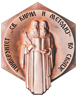 РЕПУБЛИКА СЕВЕРНА МАКЕДОНИЈАУниверзитет „Св. Кирил и Методиј” - СкопјеСтоматолошки факултет - Скопје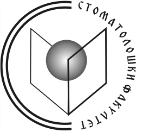 Број: ______ /  Датум: ____ .20_____ година С К О П Ј Е